Parametrizar empresaApós abrir a tela é necessário acessar cada aba e preencher o máximo de informações possível.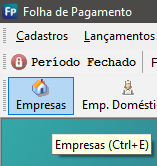 Parametrizar cadastro de funcionários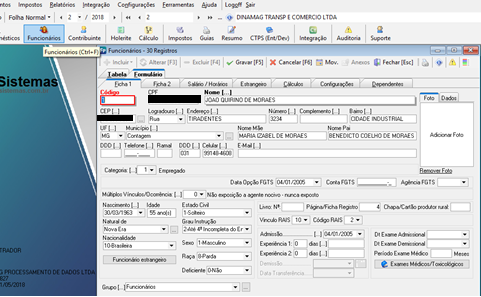 Após abrir a tela é necessário acessar cada aba e preencher o máximo de informações possível. Obs: Preencher o quadro de Horário corretamente, inserir os salários de pelo menos ha um ano atrás e incluir os dependentes.Parametrizar desconto de vale-transporte no Holerith do funcionário.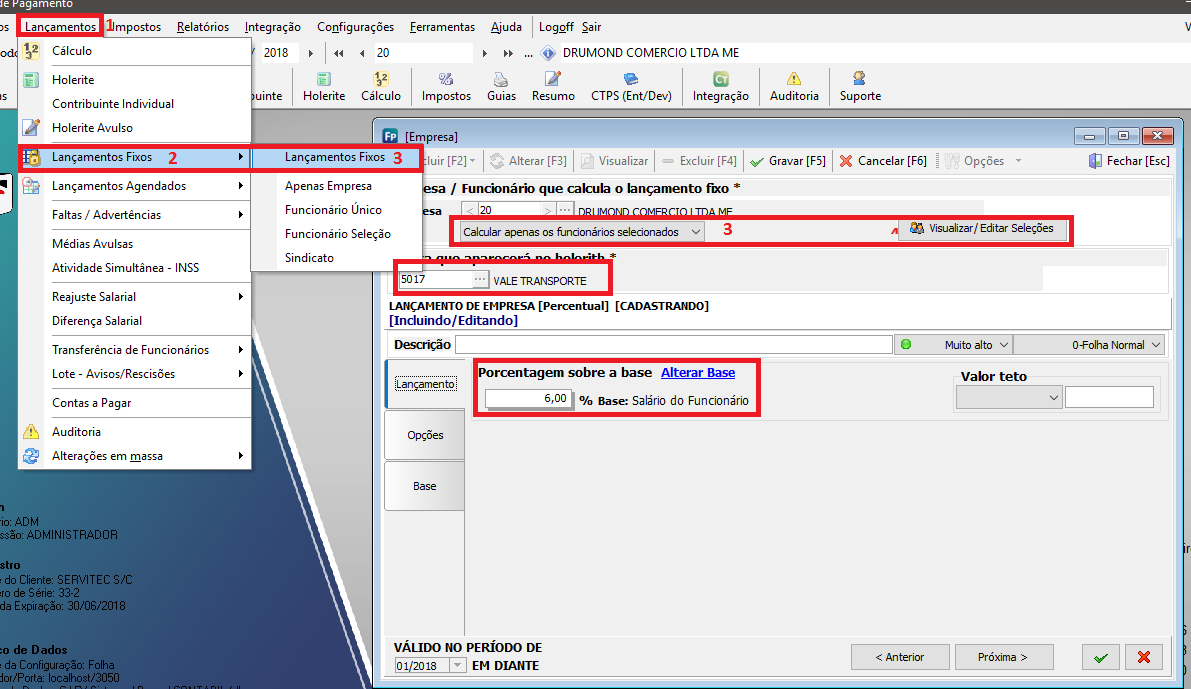 Parametrizar distribuição de vale-transporte por funcionário.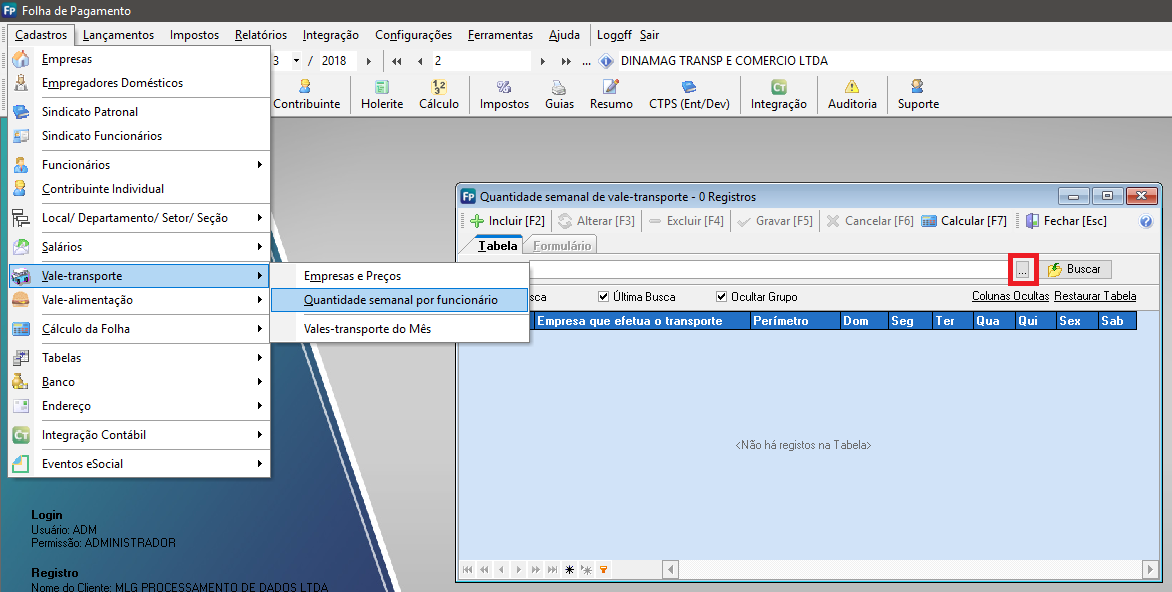 Parametrizar adiantamento (Lançamento fixo)Conta /evento fixo para ser calculado automaticamente no recibo de pagamento 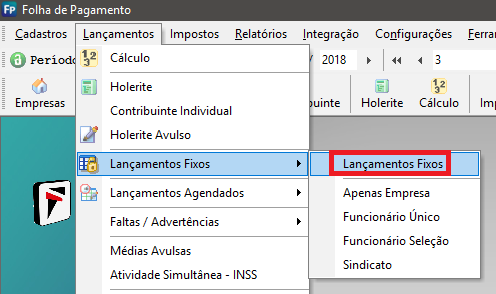 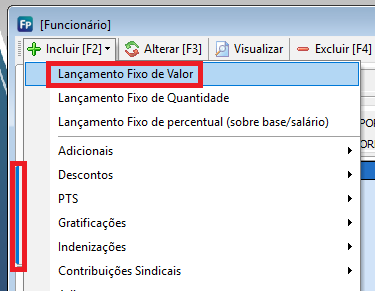 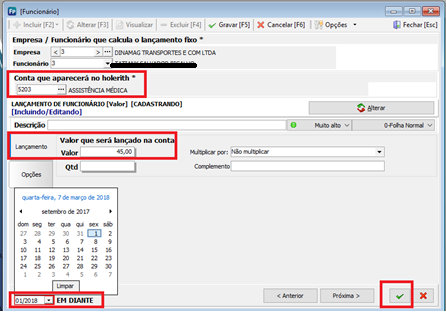 Fazer adiantamento e folha.O primeiro passo depois de abrir o sistema é definir o que deseja fazer, Folha normal, Adiamento ou outras opções conforme tela abaixo. O segundo passo é definir a competência e o terceiro passo e escolher a empresa.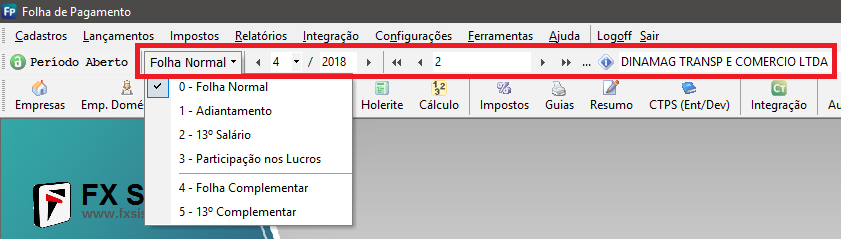 Definindo as informações acima basta clicar em “Cálculo” e depois em “Calcular”.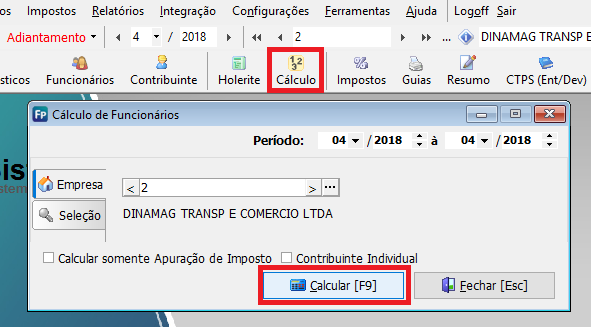 Conferir os recibos/holerites calculados. Clique em Holerite ou use a tecla de atalho “Ctrl+L”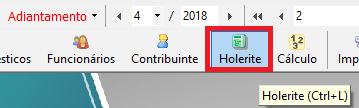 Inserir conta /evento no recibo/holerite Nesse caso abaixo foi feito um exemplo digitando a hora centesimal. 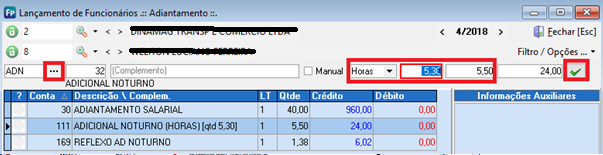 Gravar e bloquear recibo já conferido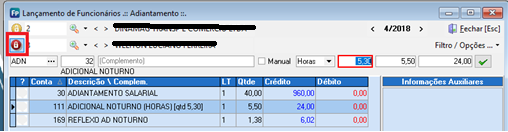 Esses processos anteriores são os mesmos para qualquer tipo de recibo.Configurar trabalho intermitenteConfigurar o cadastro do funcionário com a categoria 111 – Empregado – contrato de trabalho intermitente.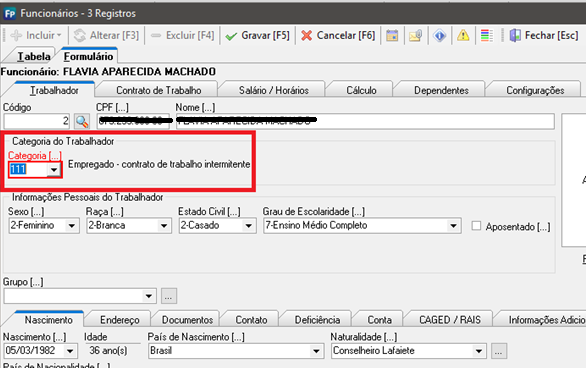 Deixar jornada de trabalho em branco.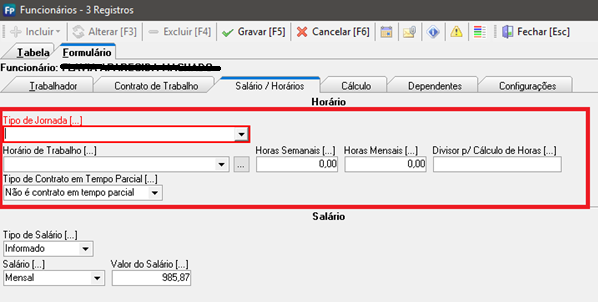 Lançar o evento S1 Salário informando a quantidade de dias.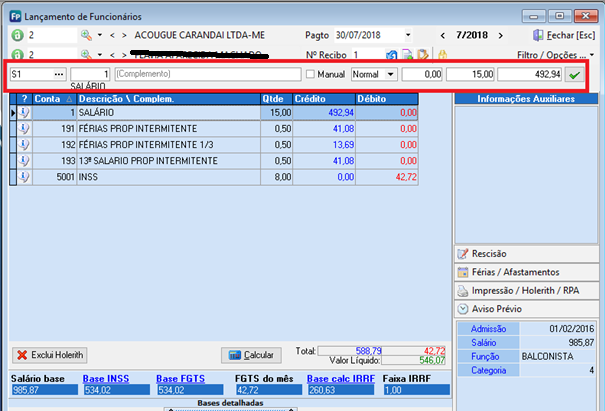 Configurar quadro de horário e jornada de trabalhoMais informações podem ser analisadas no manual do esocial, http://portal.esocial.gov.br/manuais/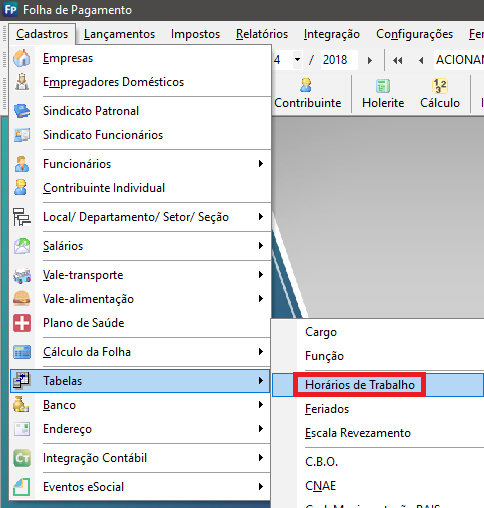 Exemplo escala 12x36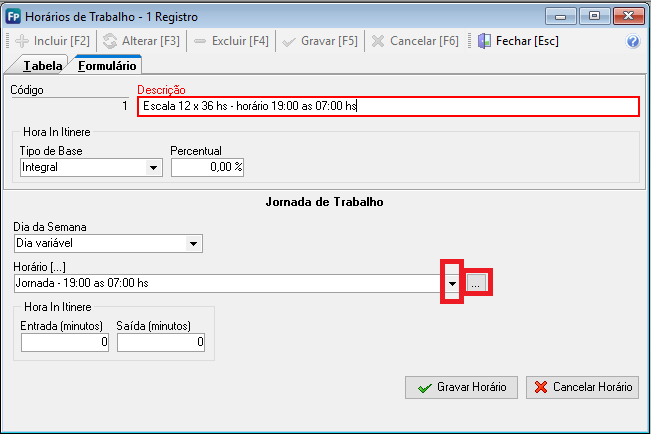 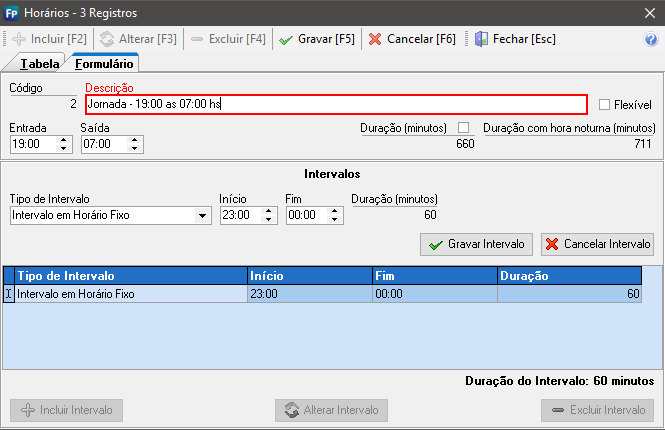 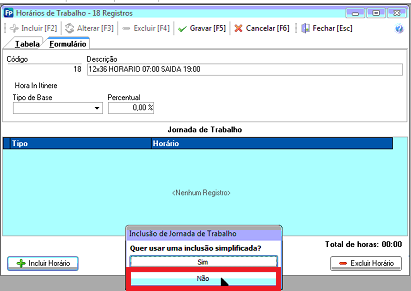 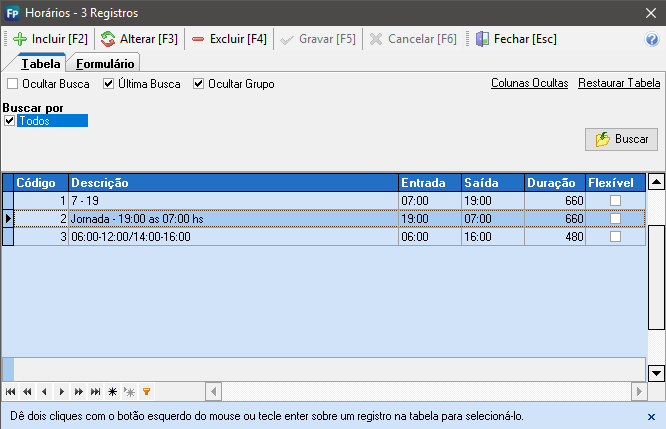 Gerar arquivo remessa bancária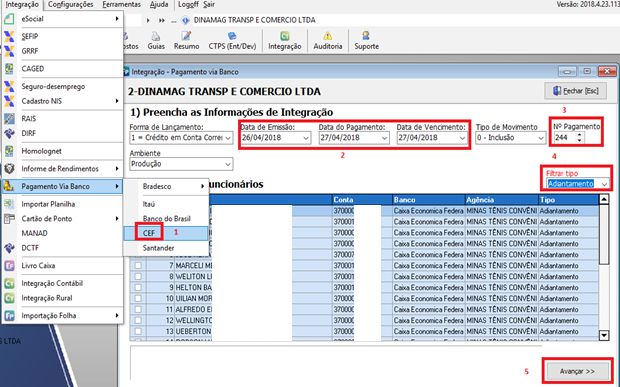 Lançar compensação de INSS na GPSObservação só é possível lançar a compensação se o período e os recibos estiverem em aberto.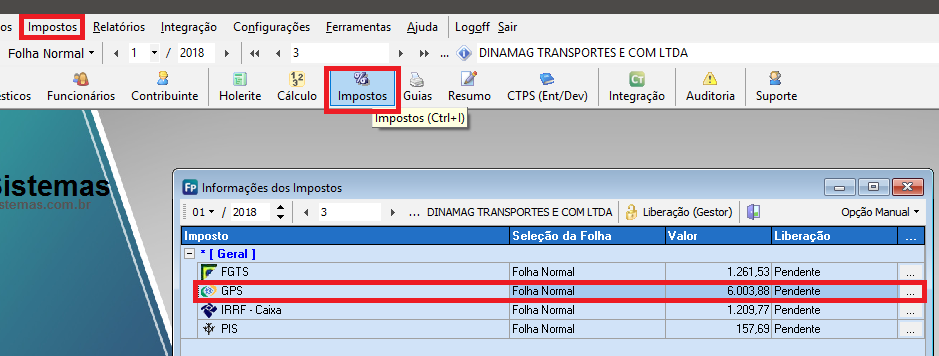 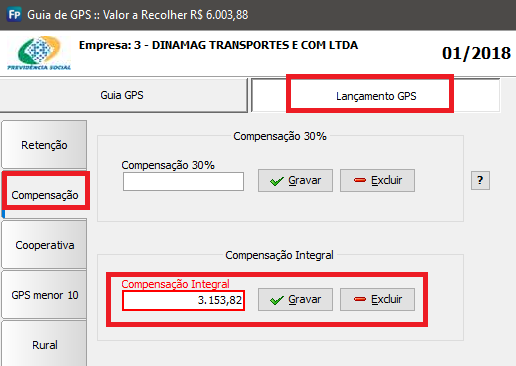 Lançar Médias das férias. Menu Lançamentos > Médias Avulsas:Observação: Se exibir o campo “Quantidade” nesse caso lança a referência, ou seja, por exemplo, o valor da hora. Se exibir o campo valor a lança apenas o valor total da conta.Caso as médias nas férias saírem corretamente provavelmente tem que entrar na conta/evento e configurar o campo das “Médias”.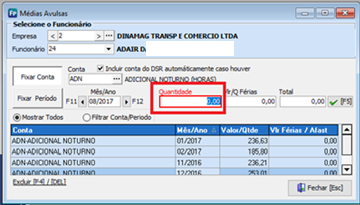 Proporcionalidade sobre o adiantamento no caso de retorno de afastamento: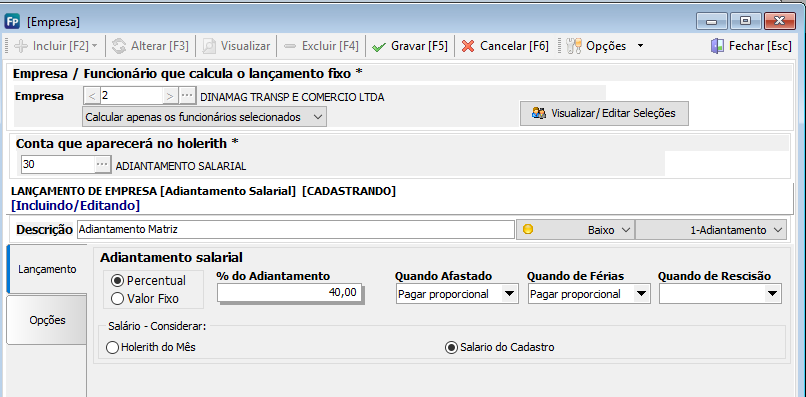 Excluir recibo (Holerith) em massa.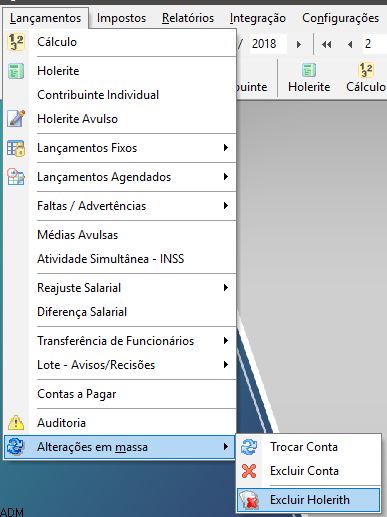 Pagar proporcionalidade aos dias trabalhados em eventos ou contasDentro de lançamentos fixos selecione o funcionário e a conta.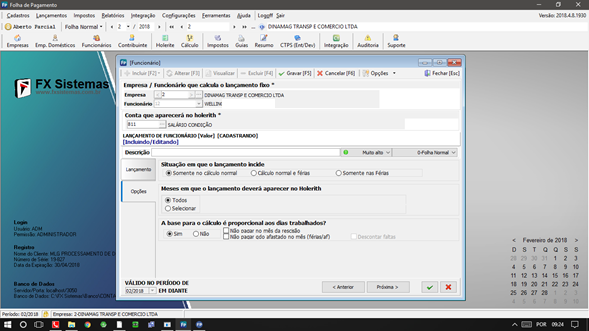 Lançar compensação na GPS.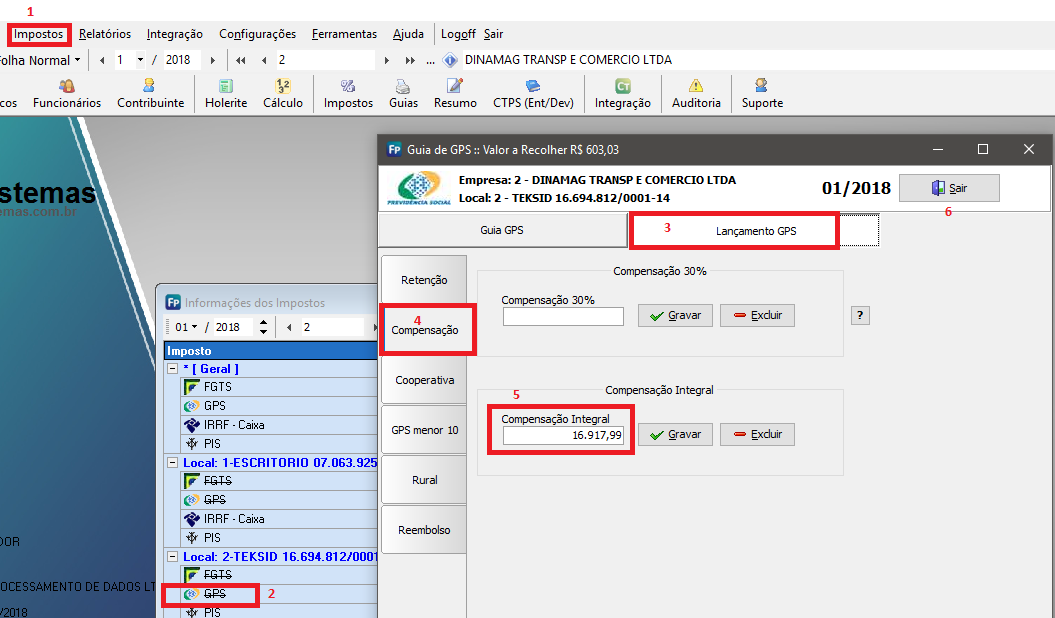 Lançamento de RPA – HOLERITH de autônomos:O evento ou conta para lançar a prestação do serviço é o 101.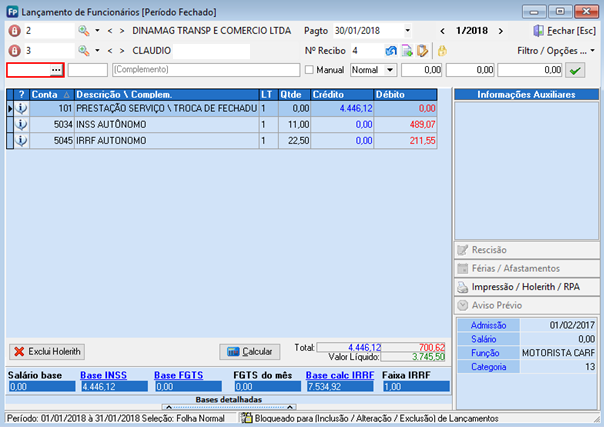 Lançar retenção de INSSFx sistemas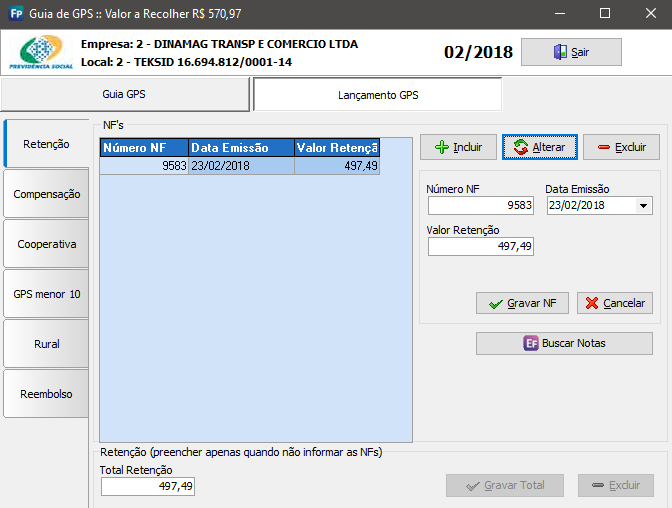 Lançamentos de empréstimos ou lançamento agendados.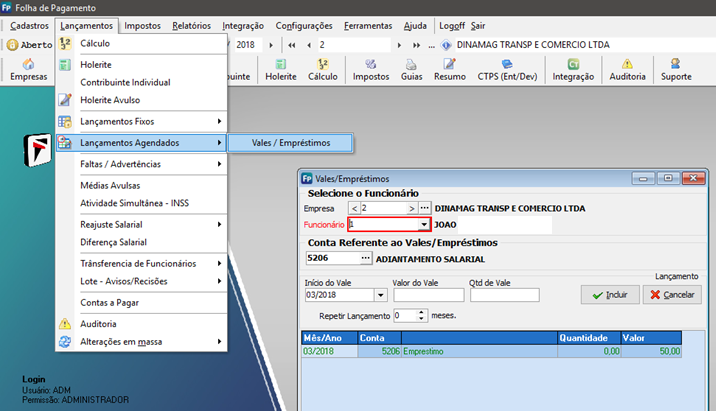 Pensão alimentícia (judicial).Configurar tanto a pensão sobre holerith quanto para férias.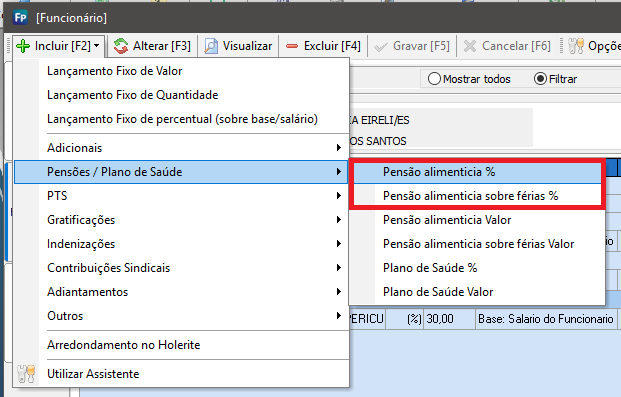 Quando for sobre férias alterar a BASE.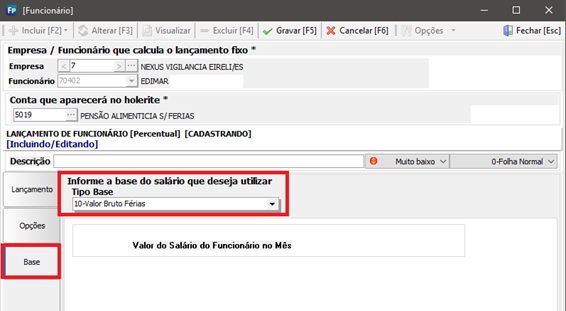 Coparticipação – configuração de plano de saúde.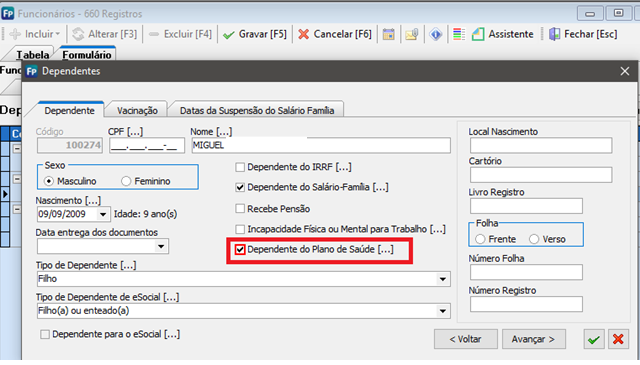 Percentual apenas sobre a Hora trabalhada.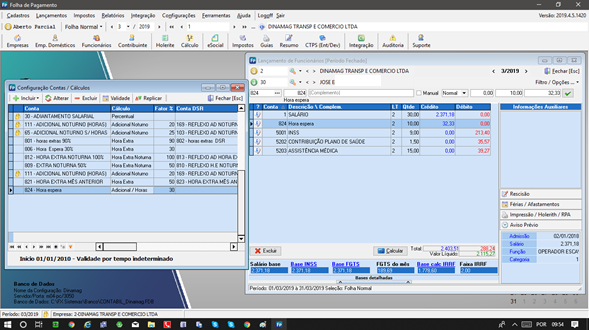 Exemplo Hora Espera – percentual sobre o valor da hora trabalhada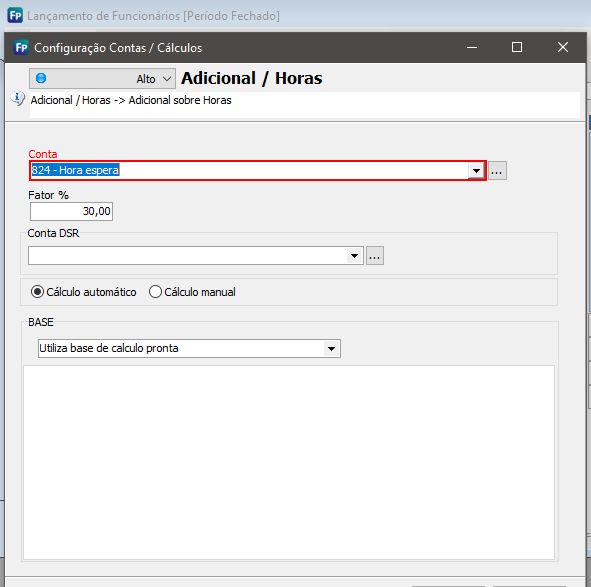 Contribuição sindical – contribuição confederativa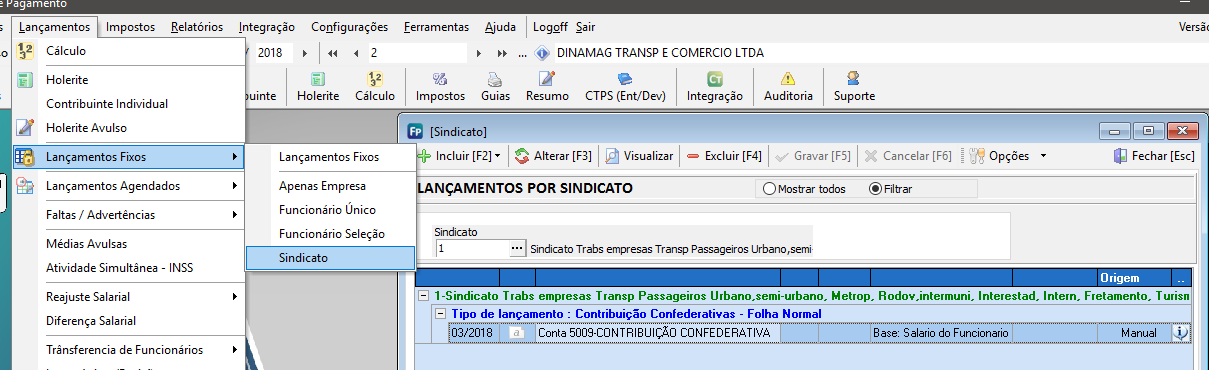 Lançamentos simultâneos ou lançamentos de funcionário com múltiplos vínculos;Autônomos lançamentos avulsos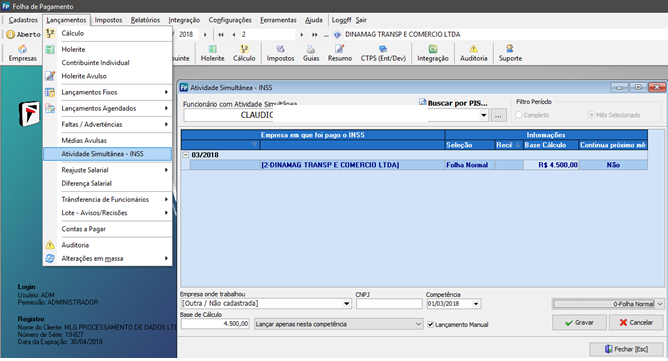 Relatório de evento ou conta por período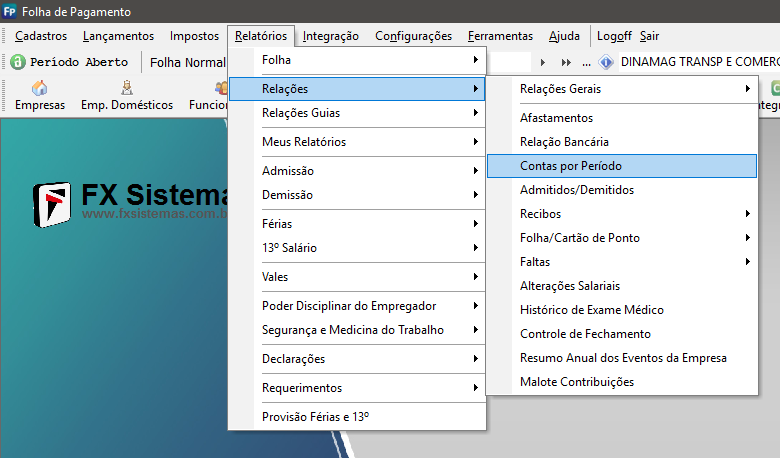 Não descontar IR no adiantamentoVai gerar a conta 5076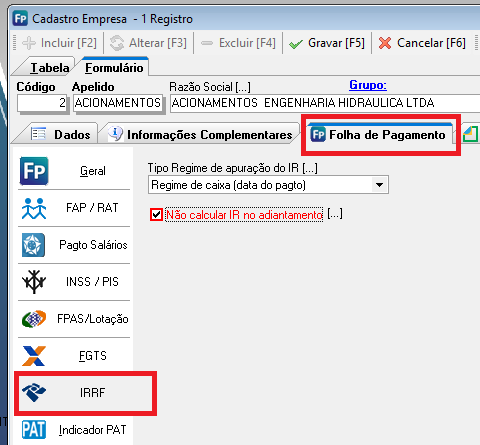 Relatório - Recibo de vale transporte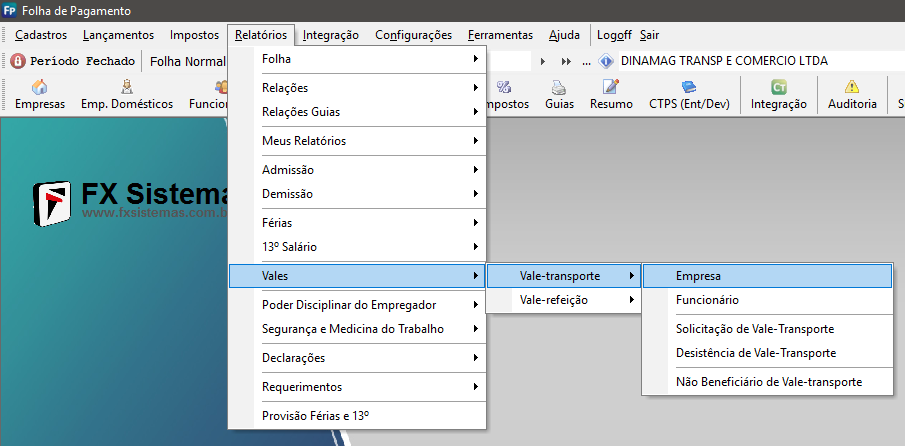 Relatório de Guias – GPS – SEFIP – IR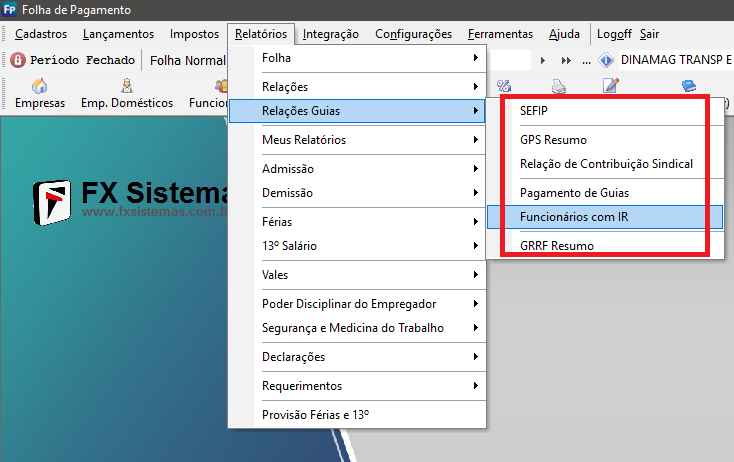 Criar relatórios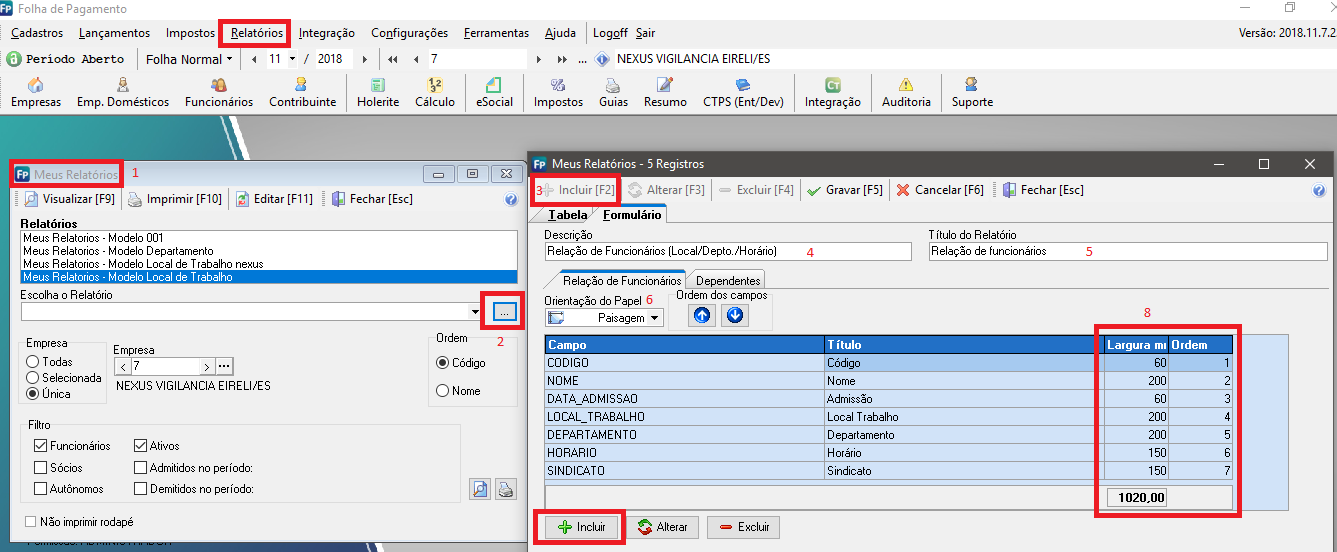 Parametrizar cadastro de funcionário para gerar arquivo bancário. Conta Corrente, DV, agência e conta Razão: Ex: CONTA – DV => 3700001507-5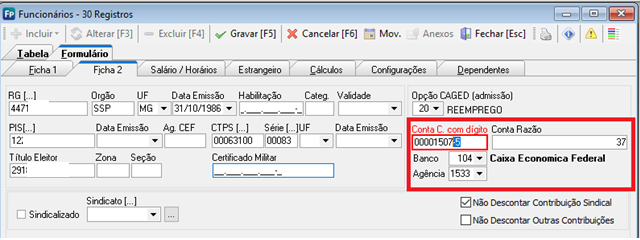 Configuração de contas no cadastro da empresa.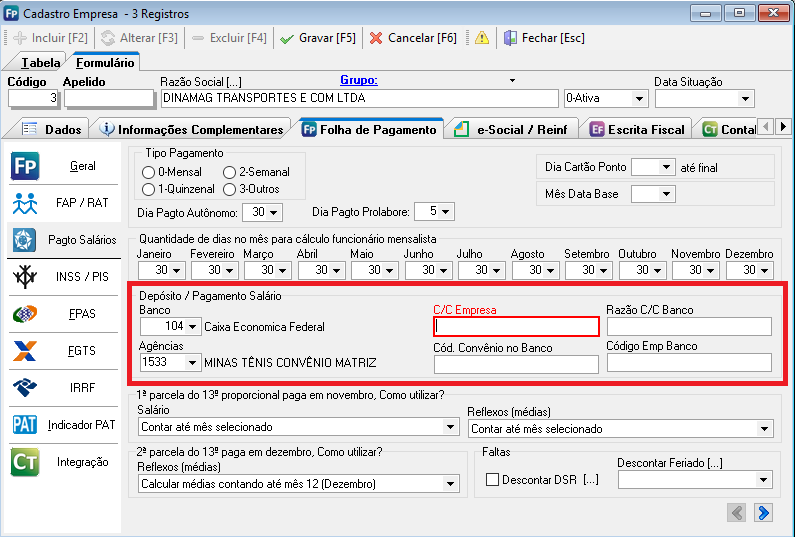 Relatórios gerais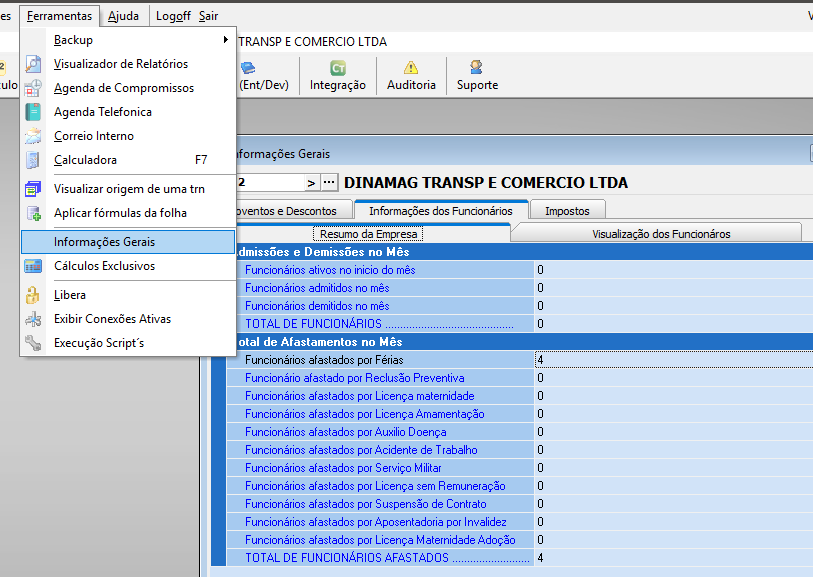 Histórico de cargo e função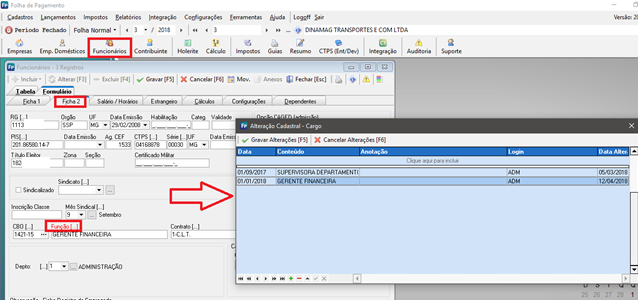 Ficha de registro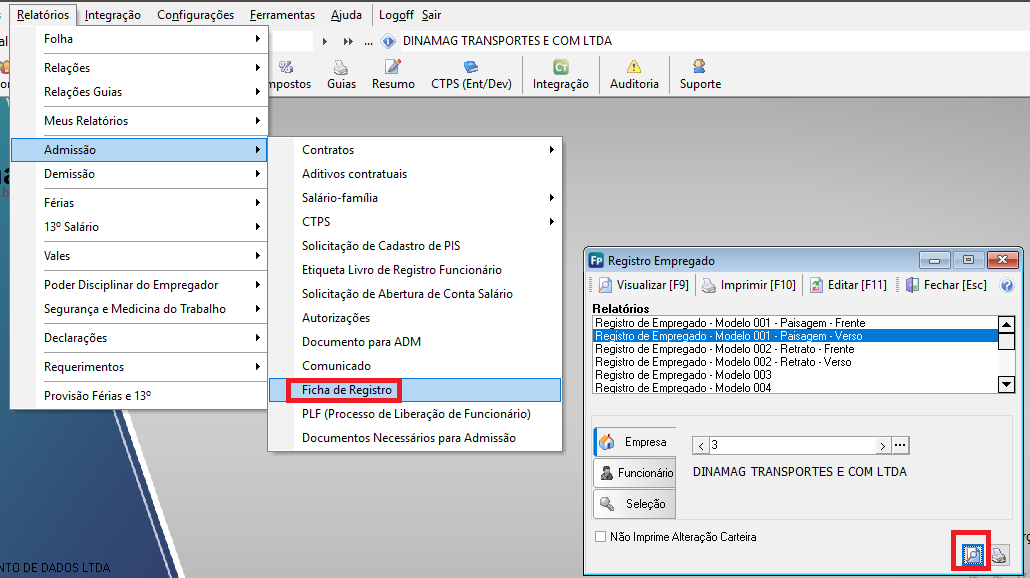 Etiqueta de atualização de CTPS.Carteira de trabalho.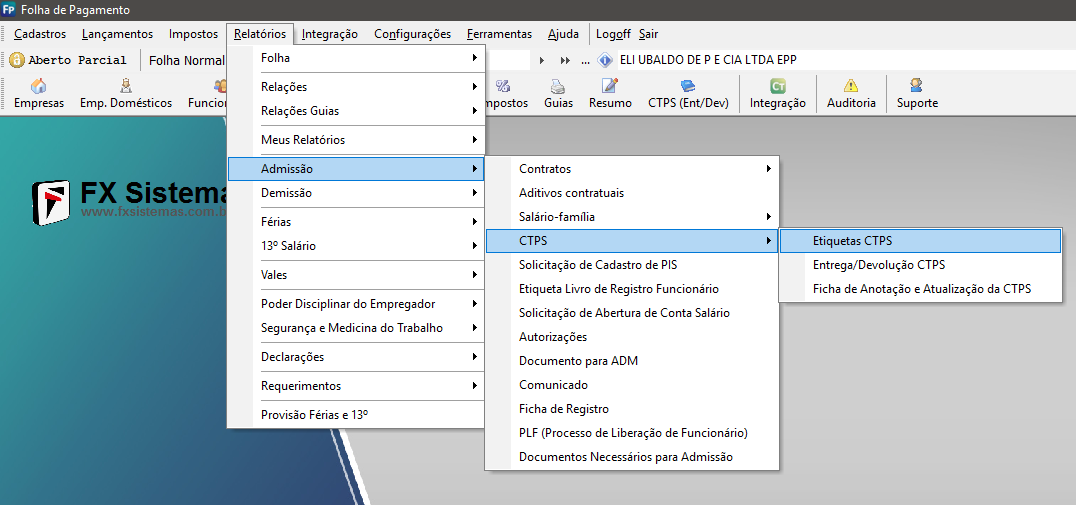 Lançar prazos sobre estabilidade provisória: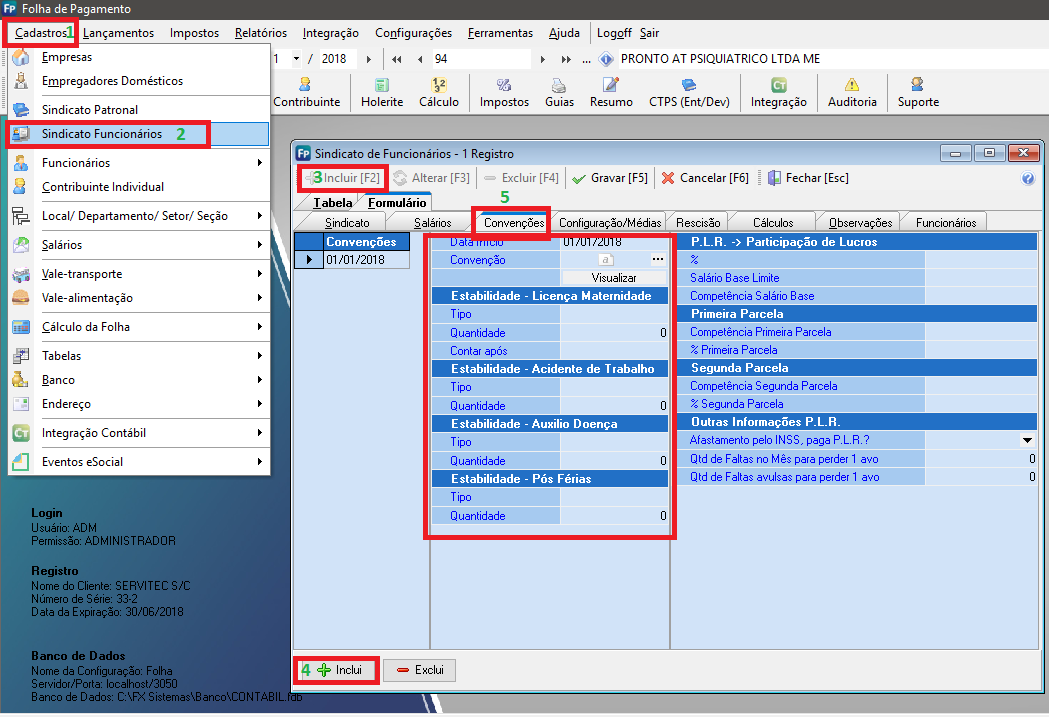 Cadastro de lotação: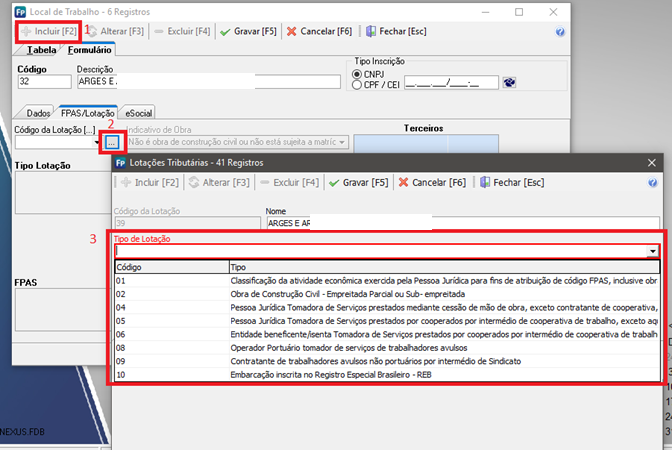 Configurar Vale-alimentação.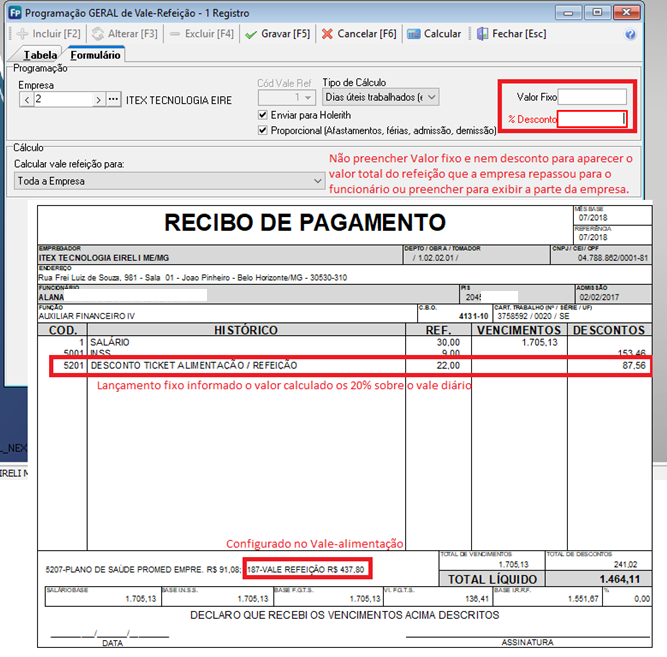 Folha de ponto - Layout.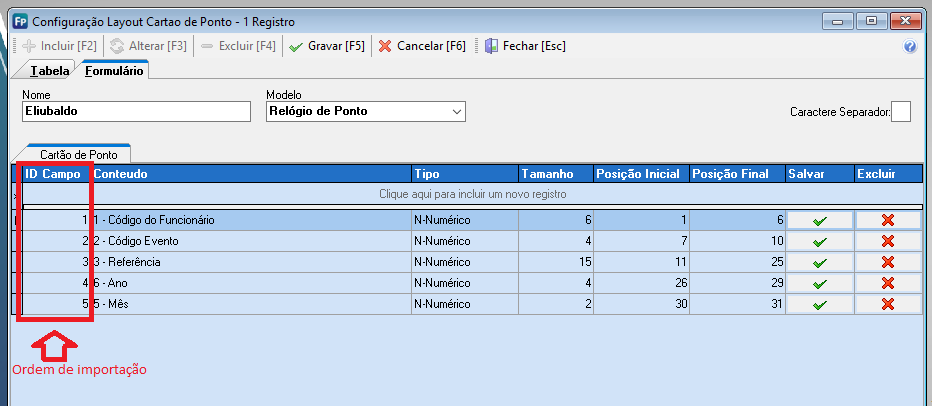 Exportar para Excel.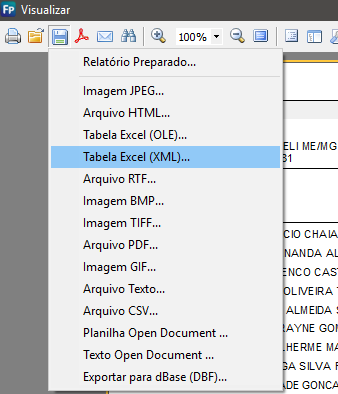 Rescisão por justa causaNo caso de despensa por justa causa não há a necessidade de lançar o aviso, dentro do holerite basta clicar no botão “Rescisão”.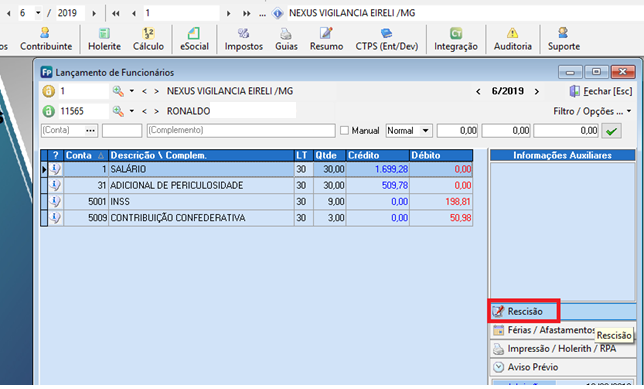 Clique em “Não” nessa mensagem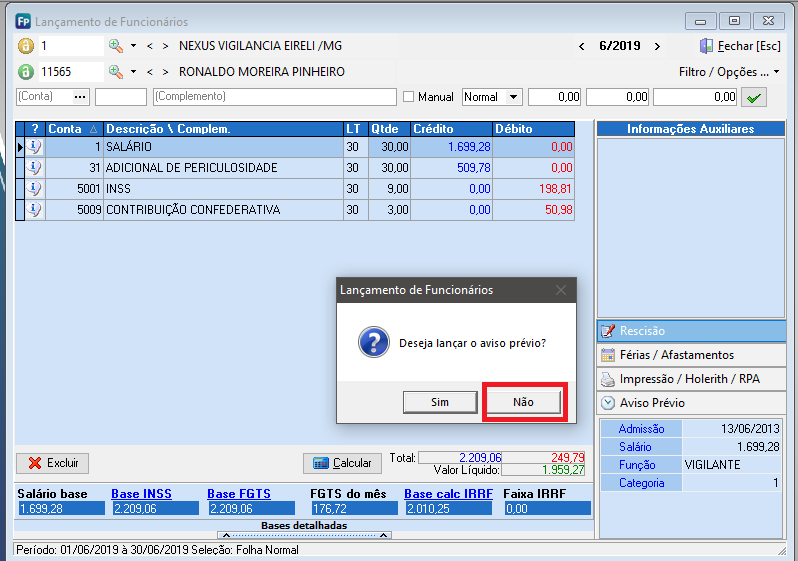 Escolha a opção “2” Dispensa por justa causa.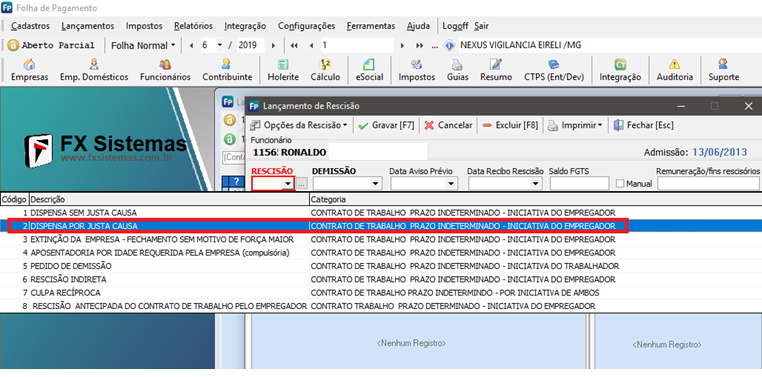 Gerar CAGED.Opções => “Geral” que é o caged mensal e “Parcial” que é o diário.Na coluna Atualização podemos definir o que será feito com as informações.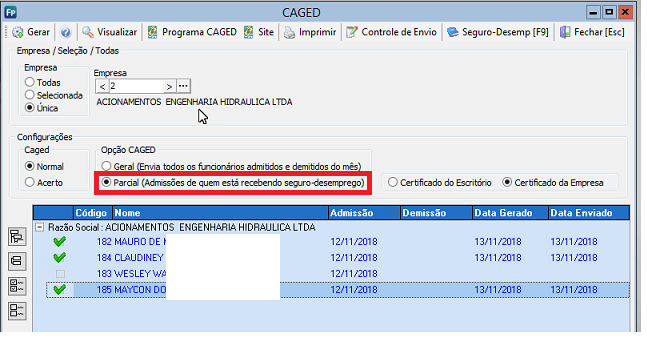 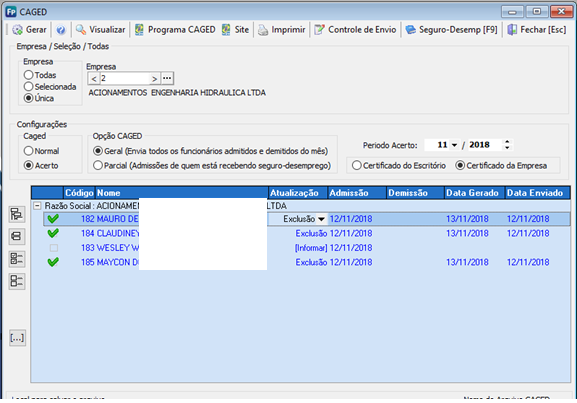 Empresas - ContabilidadeObservação: essa configuração deve ser feita na competência de Janeiro.Nesta ficha contem informações que podem personalizar o comportamento da contabilidade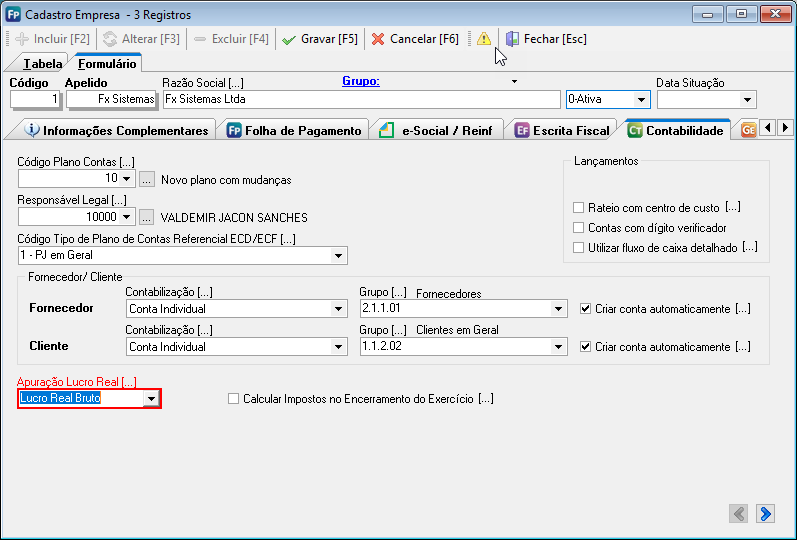 Código do Plano de Contas: é possível criar N plano de contas conforme o desejo do cliente, planos com graus diferentes, planos com tamanho de contas diferentes, planos compartilhados entre mais de uma empresa, é possível definir o plano 1, que vai ser usado apenas por uma empresa, ou por mais de uma empresaResponsável Legal: responsável legal pela empresa perante a contabilidade, é usado para assinar o sped ECD e ECFCódigo Tipo Plano de contas Referencial ECD/ECF: selecionar qual o plano de contas referencial que a empresa utiliza o sistema já sugere o provável plano da empresa, mas é possível alterar.Lançamentos: neste grupo é possível personalizar o comportamento do sistema nos lançamentos contábeisPor Empresa: opção que aparece apenas quando a empresa tem filiais, nesta opção cada empresa/filial tem a sua própria contabilidade, individual é possível apurar o resultado por unidade, e também é possível ter os relatórios gerenciais (balancete, balanço, dre, dfc) consolidado com a soma de todas as empresas, esta opção ao ser selecionada configura o campo relacionamentos como geral para que o plano de contas seja compartilhado entre as empresas.Na matriz: ao utilizar esta opção a contabilização será centralizada na matriz, ou seja, no plano de contas teremos, por exemplo, 1 conta caixa para cada unidade.Rateio por Centro de Custo: selecione esta opção se a empresa deseja trabalhar com rateio de centro de custo nas contas de resultadoContas com dígito verificador: ao selecionar esta opção o sistema irá pedir em lançamentos manuais o digito verificador da conta para evitar lançamentos em contas indevidasUtiliza Fluxo de Caixa Detalhado: ao selecionar esta opção o sistema irá disponibilizar em cada lançamento que movimente o disponível informar o fluxo de caixa, que pode ser para uma mesma operação mais de um centro de custoFornecedor / Cliente: esta opção irá definir o comportamento do sistema quando a clientes e fornecedores Contabilização: conta individual irá criar uma conta contábil para cada fornecedor ou cliente, contabilização geral o sistema irá contabilizar em uma única conta chamada fornecedores.Grupo / Conta: quando selecionado que será uma conta individual para cada cliente/fornecedor, é necessário neste campo informar o grupo de fornecedores ou clientes dentro do plano, quando é contabilizado em uma conta geral, selecione qual a conta que deseje que seja contabilizado.Criar Conta Automaticamente: quando selecionada esta opção (só é valida para conta individual) ela irá quando importar um documento fiscal ou cadastrar um novo fornecedor/cliente irá criar a sua conta contábil automaticamente, para que isso funcione é necessário o grupo estar configurado corretamente.Apuração Lucro Real: selecione nesta opção como que o sistema irá fazer o cálculo do lucro real, se será por lucro real bruto ou por balancete de suspensão.Calcular Imposto no Encerramento do Exercício: marque esta opção se o sistema deverá calcular o imposto IRPJ e CSSL no encerramento do exercício.eSocial - MultasAté o presente momento (05/2018), o governo não criou nenhum dispositivo para cobrança de multa pela falta ou envio em atraso dos arquivos para o eSocial. A tendência é não ter multa diretamente relacionada ao eSocial, visto que ele é responsável por varias entregas, que hoje são feitas separadamente: SEFIP, CAGED, RAIS etc.A situação não muda para os prazos. Não existe um prazo para entrega do eSocial específico como temos com o SEFIP por exemplo que é até o dia 07 de cada mês, ou como a RAIS, onde o governo divulga anualmente o seu prazo. O eSocial é composto por tabelas/registros chamado de eventos e, cada evento pode possuir um prazo diferente. Exemplo: Na admissão de um trabalhador, você precisa enviar o evento de admissão até o dia anterior que se inicia o trabalho. Na legislação já é assim! Para registrar um funcionário, você deve fazer o registro/contrato no dia anterior e não deixar o trabalhador entrar na empresa para trabalhar sem o registro completo. O mesmo ocorre com o CAGED, SEFIP etc. Na prática, os eventos de fechamento da Folha de Pagamento dentro do eSocial devem ser enviados até o dia 07 do mês seguinte ao da competência.Mas então não haverá multas?Elas ocorrerão e de forma automática. Hoje (antes do inicio do eSocial) é comum uma empresa chegar no RH/Dpto pessoal e solicitar um registro de funcionário com data retroativa do dia 01. Esta prática está errada, não é permitida esta situação, mas como o governo não tem condições de fiscalizar esta situação, o RH providencia os documentos e o funcionário assina, paga-se os tributos e pronto. Se passar uma fiscalização, tudo estará em ordem. Com o eSocial, você não fará mais o registro em um livro e sim online (é muito importante lembrar que o governo ainda não dispensou nenhum tipo de documento, mas a tendência é que, quando o eSocial se firmar, as mudanças passarão a ocorrer), você pode voltar a data do seu computador, mas não a data do servidor da receita, ou seja, ao fazer este procedimento você estará simplesmente confessando um processo que é previsto multa por atraso e o governo não irá precisar destacar um fiscal para ir até a sua empresa. Então você terá duas opções: Pagar a multa antecipadamente antes da cobrança com um desconto de 50% ou esperar chegar a cobrança com o valor total.Demos apenas 1 exemplo, mas existe prazo para praticamente todos os documentos de um RH/Depto pessoal: Afastamentos, exames médicos entre outros. Muitas rotinas que hoje há previsão, e só em uma fiscalização que elas são cobradas, poderão ser cobradas de forma automática e online no eSocial.